Графический диктант № 8Графический диктант – это рисование по клеткам.Условия выполнения графического диктанта: на листе в клетку ставьте  точку. Далее двигаетесь в ту сторону и на столько клеток, сколько указано в столбике. После выполнения задания обязательно пришлите получившийся рисунок. Желаю удачи!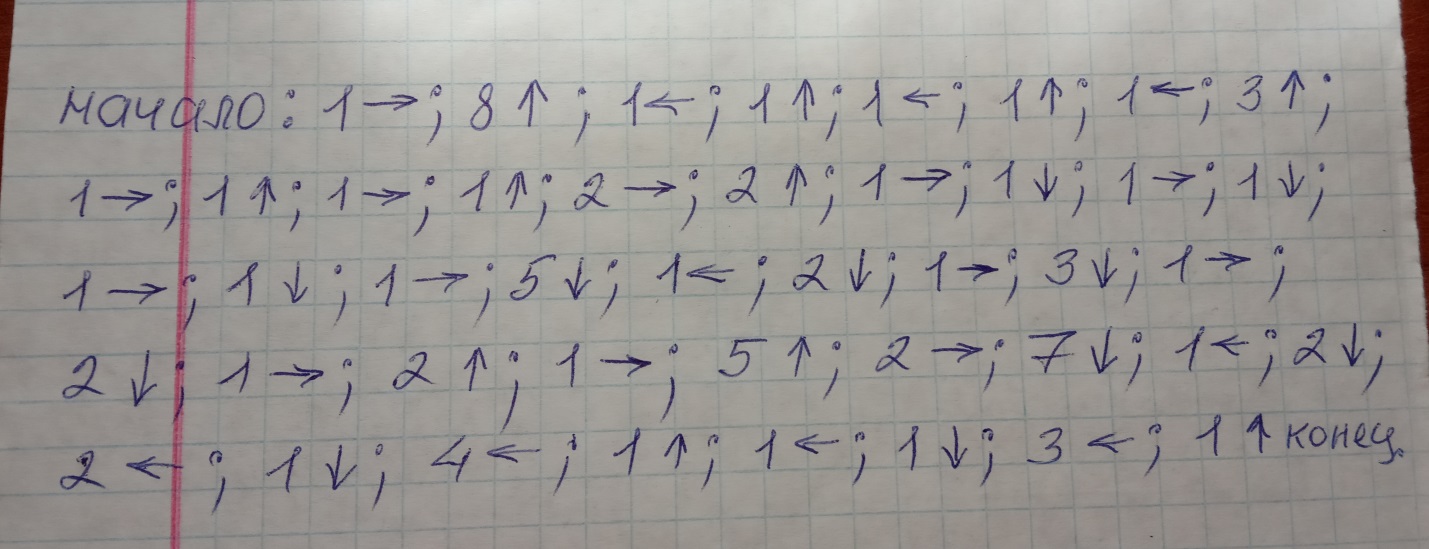 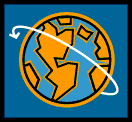 